L I N K E D I NA L U M N I T O O LTips for Connecting with Alumni on Linked In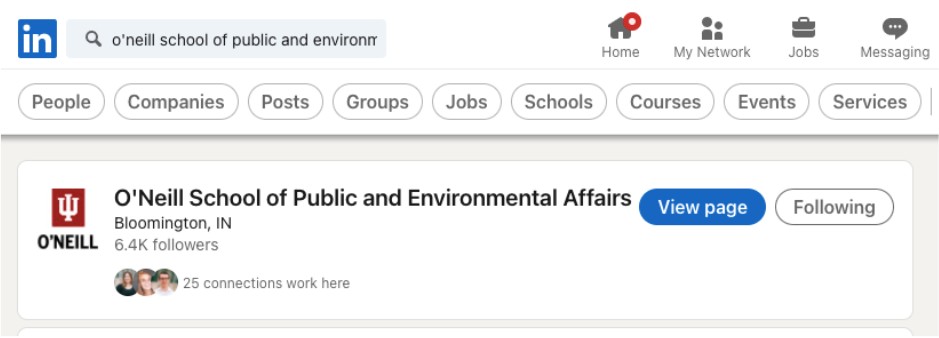 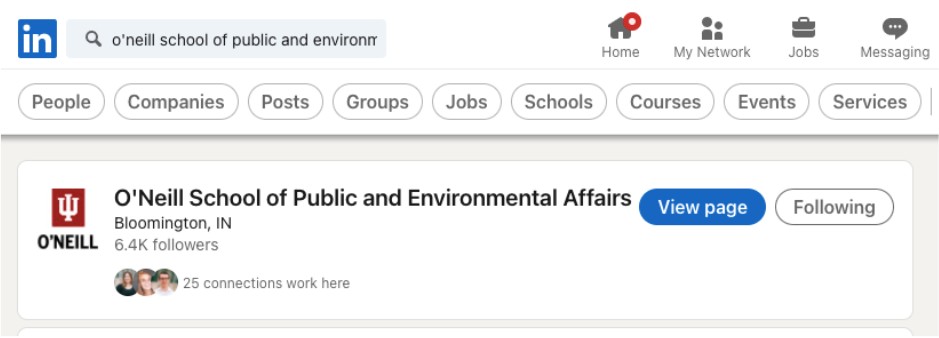 WHY LINKEDINLinkedIn is a powerful tool for expanding your professional network and making connections with people of various careers. Social media has so much to offer, so it is important you effectively use the available features. This guide will help you navigate LinkedIn’s ability to connect you with alumni of your school.HOW DO I GET STARTED?Connecting with alumni is valuable, because former students at your school canhelp you find ways to model their career path. If you’re interested in working at a specific company or as a specific position, a simple search can help to connectyou with relevant alumni. To begin, you can start by looking up your university (Indiana University), or specific college (O’Neill School for Public andEnvironmental Affairs) in the LinkedIn search bar.We encourage you to follow the school you belong to for updates, but that is up to you. Either way, you can go ahead and click the school name/view page.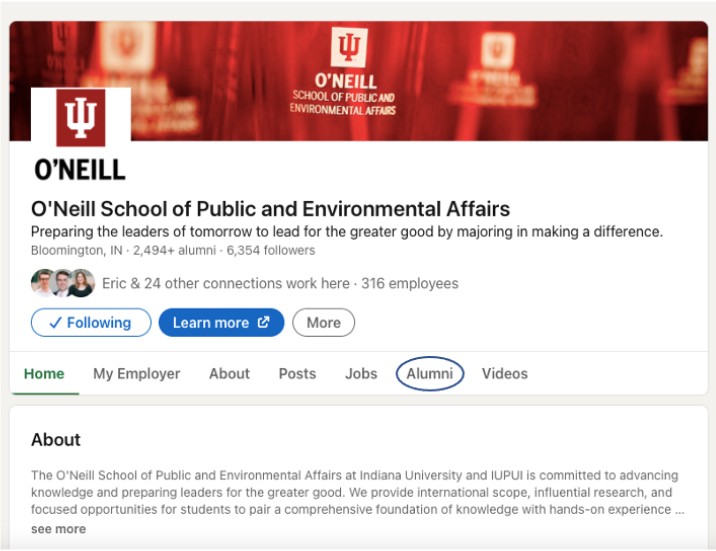 You will land here, at which point you can go to the alumni tool on the menu bar.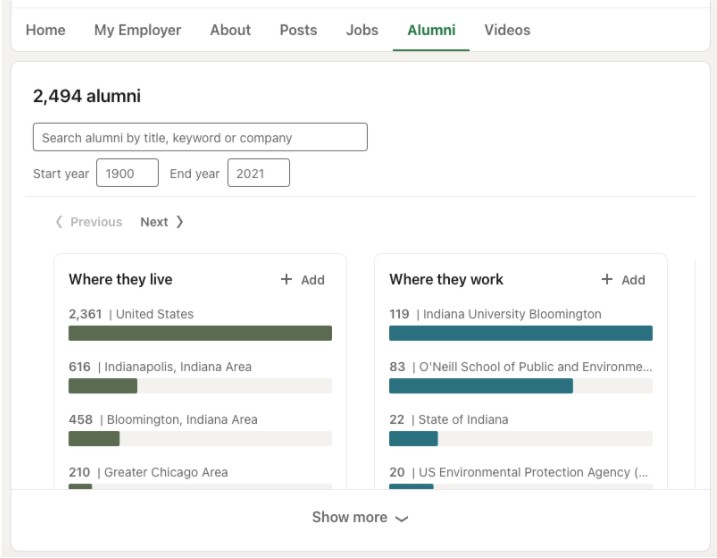 Immediately, you will be greeted with some statistics and demographicinformation about your school’s alumni. These are cool, but you are likely more interested in specific individuals who came from your school.EFFECTIVE SEARCH STRATEGIESNow is the time to be strategic about your searching techniques. Here are a few search methods to find someone who meets the career path you are looking for:Specific companiesMajors you are interested inJob titlesSpecific clubs/organizations of interestLocation (city, state, or even country)Year of graduationFor example, you may be interested in a Health Policy Analyst position. Youcould start by searching the specific job title, or the major most common to thisposition (Policy Analysis). If you are interested in meeting a recent graduate, you can edit the start and end year to favor the right time period.Another avenue of search is to look up employers you may know of in the field of interest. For example, you might find looking up “United States Senate” as anemployer will help you find someone who has worked at the Senate, and has a track you are interested in pursuing. If you want to focus on health policy, youcould Google companies related to health policy and look up those companies in the LinkedIn alumni tool.If you want to connect with someone who was involved in a student organization of your interest, this tool will help you there as well. Just look up thegroup/Greek-life organization/project. As a reminder, use general terms todescribe the organization, because not everyone uses specific terminology to list their experiences.OTHER VALUABLE TOOLSOnce you have found your desired connection, there are numerous paths to getting the information and support you need. We recommend using Mango Email Writing Tool to help you craft a message to reach out to your newconnection. If you are conducting a more thorough network development / job search, check out this Professional Development Tracking Form to keep yourinformation organized.